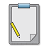 Δ3: Δραστηριότητα κατανόησης των θεματικών περιοχών (Διάρκεια 45λ)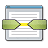 Επιλέγω ένα σημαντικό φαινόμενο, γεγονός, θεσμό, πρόσωπο για κάθε θεματικό άξονα της ιστορίας της Ελληνικής Επανάστασης του 1821 και αιτιολογώ τις επιλογές μου.…………………………………………………………………….…………………………………………………………………….…………………………………………………………………….……………………………………………………………………………………………….…………………………………………………………………….…………………………………………………………………….……………………………………………………………………………………………….…………………………………………………………………….…………………………………………………………………….……………………………………………………………………………………………….…………………………………………………………………….…………………………………………………………………….…………………………